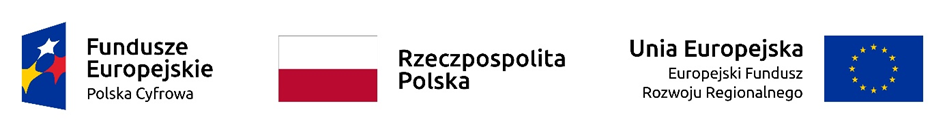              Załącznik nr 1 do zapytania ofertowego OŚ.271.4.2020O F E R T AOd(Dane dotyczące Wykonawcy)Nazwa………………..……………………………………………………………………...…..……………………………………………………………………………………………Siedziba – Adres: ………………………………………….…………………………………….………………...  Województwo………………………………...Powiat ……….……………………………..NIP   ………………………………….e-mail:  ……………………………………………………………….………………….....Osoba do kontaktu: ………………………………….. Nr telefonu……………………......Do GMINY OLSZÓWKA; Olszówka 15, 62-641 Olszówka, pow. kolski, woj. wielkopolskie                                                         w nawiązaniu do zapytania ofertowego z dnia 20.05.2020 r. składamy poniższą ofertę na: dostawę 17 fabrycznie nowych komputerów przenośnych/laptopów oraz 17 oprogramowań dla Gminy Olszówka w związku z realizacją projektu grantowego pn. „zdalna Szkoła + w ramach Ogólnopolskiej Sieci Edukacyjnej”.Cena za dostawę zamówienia:I. Komputery przenośne/laptopy:Ilość: 17 szt. ; cena jednostkowa brutto:……………………………………………………………Ogółem:netto ………………zł; podatek VAT: … %  ………… zł; brutto:……………………………  zł  (słownie:………………………………….………………………………………………………….)II. Oprogramowanie:Ilość: 17 szt. ; cena jednostkowa brutto:……………………………………………………………Ogółem:netto ………………zł; podatek VAT: … %  ………… zł; brutto:……………………………  zł  (słownie:………………………………….………………………………………………………….)Całkowita cena za dostawę zamówienia:netto ………………zł; podatek VAT: … %  ………… zł; brutto:……………………………  zł  (słownie:………………………………….………………………………………………………….)Oświadczam, że zapoznałem się z Zapytaniem Ofertowym i potwierdzam, że oferta zawiera wszystkie elementy określone w zapytaniu.Oświadczam, że zapoznałem się ze specyfikacją przedmiotu i warunków zamówienia, przedstawionymi w zapytaniu ofertowym i nie wnosimy do niej zastrzeżeń oraz zdobyliśmy informacje niezbędne do złożenia oferty uwzględniającej właściwe wykonanie zamówienia.Jestem związany niniejszą ofertą do końca terminu jej ważności, określonego w ofercie, odpowiadającemu warunkom Zamawiającego określonym w zapytaniu ofertowym.Zobowiązuję się – w przypadku wybrania naszej oferty- do zawarcia umowy z Zamawiającym w miejscu i terminie wyznaczonym przez Zamawiającego i na warunkach zgodnych ze złożoną ofertą.Akceptujemy termin realizacji zamówienia określone w zapytaniu ofertowym.Oświadczamy, że spełniamy warunki udziału w postępowaniu.a) posiadam(y) uprawnienia niezbędne do wykonania określonej działalności lub czynności,b) posiadam(y) niezbędną wiedzę, kwalifikację i doświadczenie, c) dysponujemy odpowiednim potencjałem organizacyjno-technicznym,d) znajduję(emy) się w sytuacji ekonomicznej i finansowej zapewniającej wykonanie zamówienia.Data: …………………………                                                                                         …….............................………………………                                                                                                                     podpis i pieczęć osób upoważnionychdo reprezentowania Wykonawcy